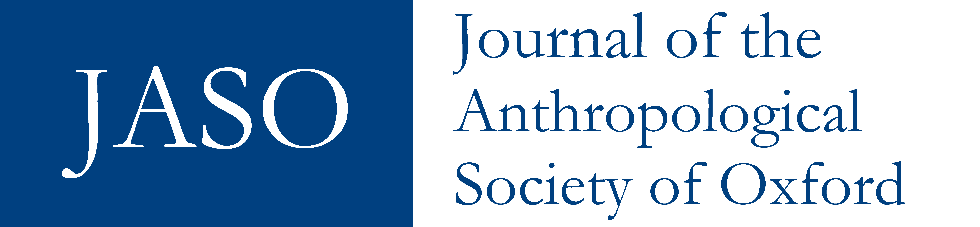 VOLUME XV | 2023SPECIAL ISSUEUncertainty and Survivance:What Remains After the Crisis?Introduction ………………………………………………………………..………… 	   4Wesam Hassan1 Context matters: utilising Vizenor’s theory of Native survivance to explain experiences of genetic difference in England and Wales.…………………………….	 15Naomi Marshall2 Bodies-in-crisis: beauty, narrative, and the management of dispersal……………... 	 31Alexia Liakounakou3 Austerity as disabling: the state and uncertainty in the futures of children with disabilities …….………………………………………………………. 	 47Molly Acheson4 The phantasm of luck: a precariat’s notion of survivance in Istanbul……………… 	 69Wesam Hassan5 Media’s street politics: invisible infrastructures of filming in Cairo………………... 	 91Mariz Kelada6 ‘There will always be Travellers’: certainty as survivance in a new alternative world?…………………………………………………………………………………       114Freya Hope7 The lottery of life: practices of survivance, future orientation, and everyday news routines on a Dutch Caribbean island…………………….…………………………        134Sanne Rotmeijer8 Farming paradise: COVID-19 and the coexistential rift…………………………...        154Julio Rodríguez Stimson9 Digital ethnography in COVID-19: improvisation and intimacy…………………...        178Akira Shah10 Under pressure and voicing up: Japanese youth tackling gender issues …………       194Peyton Cherry11 Chasing possible futures: refugee entrepreneurs navigating uncertainty ………...       218Gilda Borriello12 Turning uncertainty into risk: cultural heritage and Western subjectivity models among unsuccessful return migrants of the Central Mediterranean route (Velingara, Senegal)………………………………………………………………………………..       243Gabrielle Maria Masi13 Conjuring the crisis-imaginary: critical discourse analysis and auto-ethnographic reflections on the Canadian Red Cross ……………………………………………...       262Chloe Mei Yee Wong-MersereauBook reviewsCamelia Dewan. Misreading the Bengal Delta: climate change, development, and livelihoods in coastal Bangladesh. Seattle: University of Washington Press 2022, 245 p. ISBN 9780295749617……………………………………………………………………….       282Aishwarya MukhopadhyayPhilip A. Clarke. Aboriginal peoples and birds in Australia: historical and cultural relationships. Clayton: CSIRO publishing 2023. 344 p. ISBN 9781486315970………...      284Daniel A. VillarGwen Burnyeat. The face of peace: government pedagogy amid disinformation in Colombia. Chicago: University of Chicago Press 2022. 320 p. ISBN: 9780226821627...     287David GellnerPeter Metcalf. The anthropology of religion and the worlds of the independent thinkers. London: Routledge 2023. 216 p. ISBN: 1000782387………………………………….      290David ZeitlynJuan Manuel Del Nido. Taxis vs. Ubers: courts, markets, and technology in Buenos Aires. Stanford: Stanford University Press 2021. 256 p. ISBN: 9781503611528……………..     292Hongshan WangGaye Sculthorpe, Maria Nugent, and Howard Morphy (eds.) Ancestors, artefacts, empire: Indigenous Australia in British and Irish museums. London: British Museum Press 2021. 247 p. ISBN: 9780714124902…………………………………....     295Jack NorrisArnd Schneider. Expanded visions: a new anthropology of the moving image. London and New York: Routledge 2021. 194 p. ISBN: 9780367253684……………...     298Jordan GorenbergCarol V. McKinney. Baranzan’s people: an ethnohistory of the Bajju of the Middle Belt of Nigeria. Dallas: SIL International 2019. 265 p. ISBN: 9781556713996……………..       301Kefas LamakLuiz Bolognesi. The last forest. Santa Monica: Laemmle Monica Film Center 2021. 76 minutes, colour……………………………………………………………………       303Maria MuradRobert O’Mochain and Yuki Ueno. Sexual abuse and education in Japan: in the (inter) national shadows. Abingdon: Routledge 2022. 222 p. ISBN: 9781032310237………...       305Peyton CherryFrancesca Sobande and Layla-Roxanne Hill. Black oot here: Black lives in Scotland. London: Bloomsbury Academic 2022. 248 p. ISBN: 9781913441333……………….       308Riya GosraniNobuhiro Kishigami (ed.) World whaling: historical and contemporary studies. Osaka: National Museum of Ethnology [Senri Ethnological Series 104] 2021. 358 p. ISBN: 978-4-906962-87-7…………………………………………………….        310Róisín KennellyJeremy Adler and Richard Fardon. Franz Baermann Steiner: a stranger in the world. London and New York: Berghahn 2021. 290 p. ISBN: 9781800732704……………        313Shannon Lin